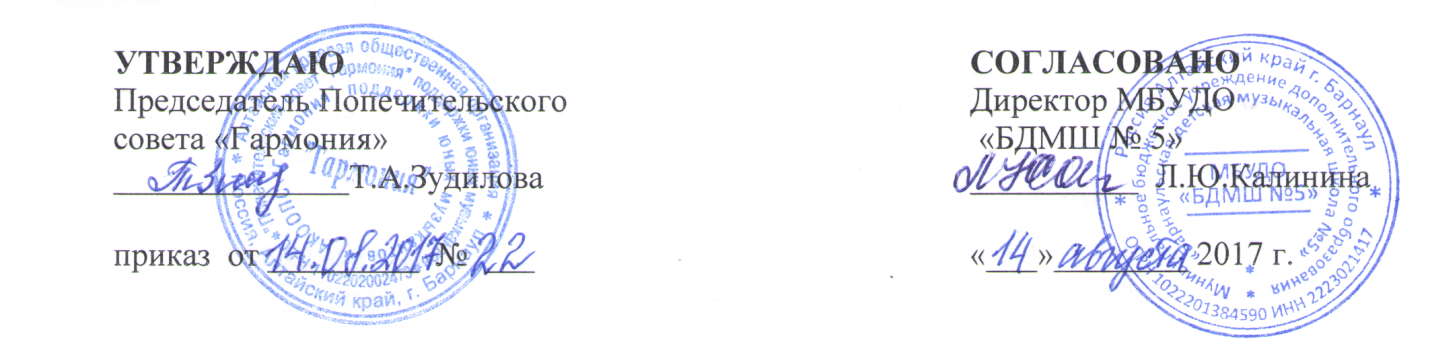 Порядок привлечения, расходования и учета добровольных пожертвований физических и юридических лиц АКОО «Попечительский совет «Гармония» поддержки юных музыкантов»Настоящий  порядок  регулирует принцип  привлечения, использования и учета добровольных пожертвований физических и юридических лиц МБУДО «Барнаульская детская музыкальная школа №5». 2. Настоящий порядок разработан в соответствии федеральным законом РФ от 11.08.1995г. №135-ФЗ «О благотворительной деятельности и благотворительных организациях», ст. 582 Гражданского Кодекса  РФ, ст.54, п.8 ст.41, ст.28 Федерального закона  «Об образовании в Российской Федерации», ст.26 Федерального закона №7 от 12.01.1996 г. «О некоммерческих организациях»  и Уставом АКОО «Попечительский совет «Гармония» поддержки юных музыкантов и Уставом школы. 3. Добровольными пожертвованиями физических и (или) юридических лиц являются добровольные взносы родителей, спонсорская помощь организаций, учреждений, предприятий, любая добровольная деятельность граждан и юридических лиц по бескорыстной (безвозмездной или на льготных условиях) передаче имущества, в том числе денежных средств, бескорыстному выполнению работ, предоставлению услуг, оказанию иной поддержки.4. Добровольные пожертвования физических и (или) юридических лиц привлекаются в целях восполнения недостающих образовательному учреждению бюджетных средств для выполнения уставной деятельности. Добровольные пожертвования могут привлекаться как от родителей детей, обучающихся в образовательном учреждении, так и от других физических и юридических лиц, изъявивших желание осуществить благотворительную помощь. 5.Руководство АКОО «Попечительский совет «Гармония» поддержки юных музыкантов и администрация образовательного учреждения МБУДО «Барнаульская детская школы»   в лице уполномоченных работников (директора, его заместителей, педагогических работников и других) вправе обратиться за оказанием спонсорской помощи образовательному учреждению как в устной (на родительском собрании, в частной беседе), так и в письменной (в виде заявления) форме.6.Пожертвования физических или юридических лиц могут привлекаться только на добровольной основе. Отказ в оказании спонсорской помощи или внесении добровольных пожертвований не может сопровождаться какими-либо последствиями для обучающихся.Не допускается принуждение граждан и юридических лиц в каких-либо формах, в частности путем:внесения записей в дневники, тетради обучающихся, в том числе находящихся в родственных, семейных и приятельских отношениях с жертвователями о необходимости внесения денежных средств и(или) товаров и материалов;принятия решений родительских собраний, обязывающих внесение денежных средств;занижения оценок обучающимся, в случае неоказания их родителями(законными представителями) помощи в виде денежных средств и т.д.7. При обращении за оказанием помощи Попечительский совет или руководство образовательного учреждения обязано проинформировать физическое или юридическое лицо о целях привлечения помощи (осуществление текущего ремонта, укрепление материальной базы, проведение мероприятий и т.д.).8.Спонсорская или благотворительная помощь может выражаться в добровольном безвозмездном личном труде родителей по ремонту помещений образовательного учреждения, оказании помощи в проведении мероприятий и т.д.9.Расходование привлеченных средств должно производиться в соответствии с целевым назначением взноса. Использование привлеченных средств должно осуществляться на основе сметы расходов, трудового соглашения и актов выполненных работ. Прием средств производится на основании письменного заявления благотворителя на имя Председателя попечительского совета, в котором должны быть отражены:сумма взноса;дата подписания.Добровольные пожертвования могут быть переданы в наличной форме, по безналичному расчету, в натуральном виде, в форме передачи объектов интеллектуальной собственности, с обязательным отражением в учетных регистрах.Добровольные пожертвования предприятий, организаций и учреждений, денежная помощь родителей вносятся через учреждения банков, бухгалтерию учреждения, и должны учитываться на текущем счете по специальным средствам с указанием целевого назначения взноса.10. Общественные органы, в соответствии с их компетенцией могут осуществлять контроль за переданными учреждению средствами. Руководство попечительского совета обязано представить отчет об использовании добровольных пожертвований по требованию органа общественного самоуправления.11. Не допускается использование добровольных пожертвований на цели, не соответствующие уставной деятельности и не в соответствии с пожеланием лица, совершившего пожертвование.12. Ответственность за целевое использование добровольных пожертвований несет председатель попечительского совета и руководитель образовательного учреждения.